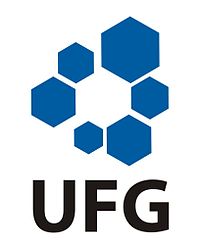 UNIVERSIDADE FEDERAL DE GOIÁSESCOLA DE AGRONOMIA E ENGENHARIA DE ALIMENTOSGRUPO DE ENSINO PESQUISA E ASSISTÊNCIA TÉCNICA À AGRICULTURA FAMILIAR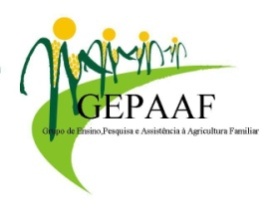 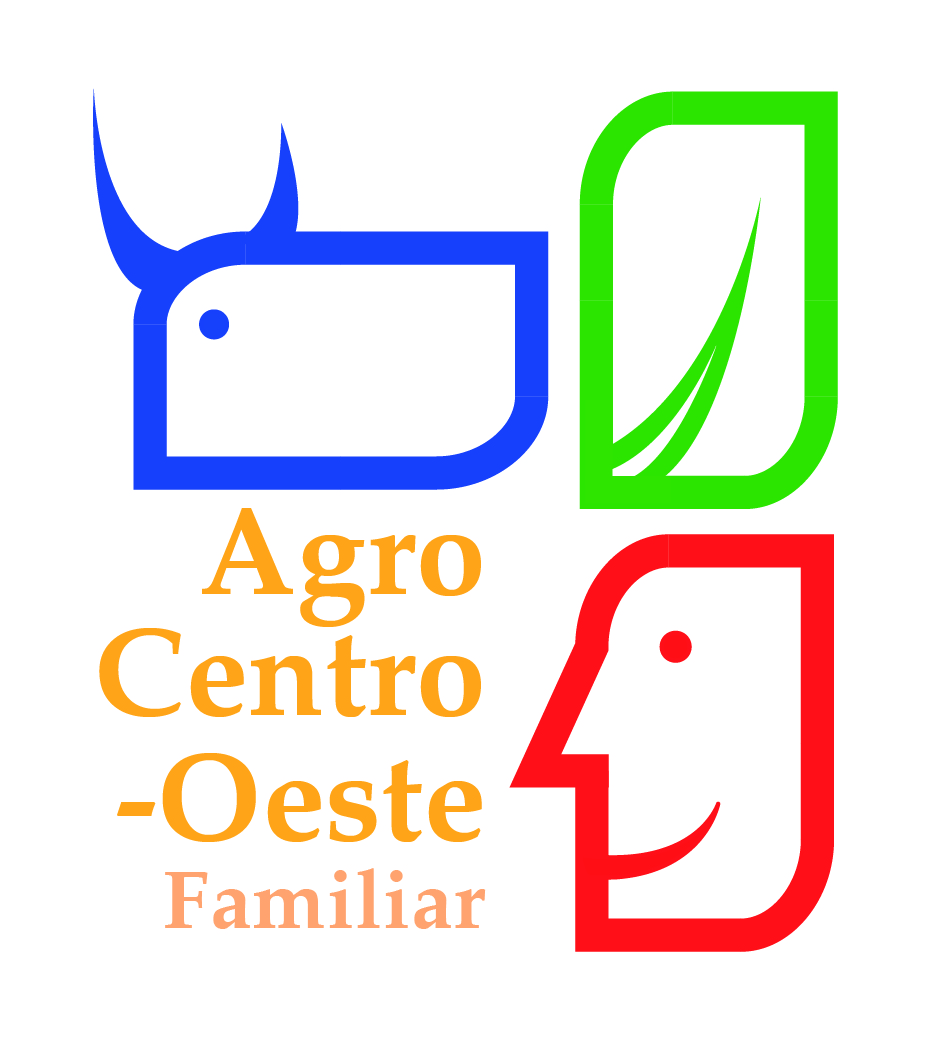 MOSTRA TECNOLÓGICA FAMILIARFICHA DE INSCRIÇÃONome completo dos autores:_______________________________________________________________________________________________________________________________________________________________________________________________________________________________________RG:_____________________________________________________________________________CPF:_____________________________________________________________________________Endereço:____________________________________________________________________________________________________________________________________________________________________________________________________________________________________________________________________________________________________________________Cidade/ UF:_____________________________________________________________________________Telefone:__________________________________________________________________________________________________________________________________________________________Email:_______________________________________________________________________________________________________________________________________________________________________________________________________________________________________Instituição:__________________________________________________________________________________________________________________________________________________________Nome do Projeto:__________________________________________________________________________________________________________________________________________________________DETALHES TÉCNICOSFinalidade:____________________________________________________________________________________________________________________________________________________________________________________________________________________________________________________________________________________________________________________Como funciona:____________________________________________________________________________________________________________________________________________________________________________________________________________________________________________________________________________________________________________________Estrutura necessária para apresentação (tomada, mesa, entre outros):_______________________________________________________________________________________________________________________________________________________________________________________________________________________________________